ПОЛОЖЕНИЕоб участии в конкурсе «Новогодние большие гонки – 2020 года»на открытии Снежного городка и центральной Елкив гп Северо-ЕнисейскийОрганизаторы1.1.Учредителем конкурса «Новогодние большие гонки – 2020 года» является муниципальное бюджетное учреждение «Централизованная клубная система Северо-Енисейского района». (Далее – МБУ «ЦКС»).1.2. Организатор конкурса – районный Дом культуры «Металлург» совместно с Отделом физической культуры, спорта и молодежной политики администрации Северо-Енисейского района.Цели и задачи2.1.Цель – единение североенисейцев в праздничном действии, наполненном духом соревнований, радости, веселья в преддверии Нового года.2.2 Задачи:- повысить командный дух учреждений и организаций гп Северо-Енисейский через соревнования и конкурсы;- активизировать позитивную творческую и спортивную энергию населения;- создать радостное настроение в преддверии Нового года.Порядок и проведение3.1. Командные соревнования «Новогодние большие гонки-2020 года» проводятся в рамках Открытия снежного городка в гп Северо-Енисейский, которое состоится 21 декабря 2019 года с 15:00 часов на площади районного Дома культуры «Металлург».В соревнованиях «Новогодние большие гонки – 2020 года» могут принимать участие команды учреждений и организаций, а также смешанные команды в количестве 6 человек (три мужчины и три женщины)3.2. Соревнования «Новогодние большие гонки – 2020 года» состоят из нескольких конкурсов: Визитка «Семь чудес района», «Гора удачи», «Географический лабиринт», «Золотые слитки», «Вместе весело шагать», «Сюрприз» (конкурс «Сюрприз» проводится на сцене в том случае, если несколько команд набрали равное количество баллов).3.3. Для участия в командных соревнованиях необходимо заполнить заявку на участника (Приложение № 1 к данному положению) и предоставить до 13 декабря 2019 года по адресу 663282, гп Северо-Енисейский, ул. Ленина 9, РДК «Металлург», либо по электронной почте rdkmetallurg@mail.ru.Внимание! После 17 декабря заявки на участие не принимаются.За дополнительной информацией обращаться по тел. 8 (39160) 21950, Марина Владимировна Кутугина.4.Условия проведенияКаждой команде необходимо в заявке указать название команды и её девиз для того, чтобы ведущие объявляли их со сцены.Командам необходимо принять участие в следующих конкурсах: 1.Конкурс визитка «Семь чудес района»(по количеству заявленных команд)Условие конкурса: Командам предлагается заранее подготовить эффектное появление на сцене, используя для этого технику, костюмы, ростовые куклы, световые эффекты, бум-фети, хореографические постановки и другое. Команда должна позиционировать Северо-Енисейский район, его достопримечательности, юбилейные даты или значимые события в жизни района, посёлка, либо организацию или предприятие, от которого заявляется команда.Внимание! Регламент выступления не более 2 минут (при превышении времени по регламенту выступление останавливается)2.Конкурс «Гора удачи»Условия конкурса: (Для конкурса каждой команде необходимо при себе иметь санки-плюшку). Участвует вся команда. На верхней площадке горки установлено бутафорское дерево – рябина. Внизу горки на линии старта стоит корзина с бутафорскими рябиновыми гроздями. Участники по очереди, берут из корзины одну рябиновую гроздь, поднимаются с плюшкой на горку, вешают гроздь на дерево, скатываются с горки, передают плюшку следующему участнику. Эстафета заканчивается, когда все участники команды скатятся с горки. В конкурсе учитывается время.3.Конкурс «Географический лабиринт»Условия конкурса: Участвует вся команда. В лабиринте разложены части карты Северо-Енисейского района и Красноярского края (по 6 частей для каждой команды). Перед конкурсом между командами проводится жеребьёвка, по какой дорожке бежать. Первый участник команды с линии старта бежит вокруг лабиринта, забегает в него со стороны флагштока, находит одну часть карты и выбегает из лабиринта в центральную арку. Затем участник передаёт эстафету следующему игроку и конкурс продолжается. Когда все части собраны, необходимо их сложить в общую карту. Как только карта будет собрана, время останавливается.Конкурс оценивается по времени, затраченному командой.4.Конкурс «Золотые слитки» (для мужчин)Условия конкурса: В конкурсе участвует сразу две команды. На площадке лежит большой обруч, за его пределами располагаются 10 бутафорских золотых слитков. Мужчины надевают на себя кушаки. В центр круга входят двое мужчин из разных команд, берут друг друга за кушак и по команде начинают перетягивать соперника к краю обруча, чтобы «добыть» золотой слиток. Как только слиток окажется у одного из игроков, конкурс останавливается, и в центр круга заходят следующие игроки. Выигравшей считается команда, у которой окажется в копилке минимум два слитка из трёх. Конкурс проводится на выбывание, побеждает та команда, которая обыграет всех соперников.5.Конкурс «Вместе весело шагать»Условие конкурса: участвуют сразу две команды. Каждой команде выдаются «весёлые штаны» (см. рисунок 1), которые необходимо одеть до начала конкурса. Команды выстраиваются на линию старта. По сигналу вся команда начинает двигаться вперёд одной шеренгой к заданной цели (флагшток с флагом), берут флаг, огибают флагшток и возвращаются на линию финиша (бывшая линия старта). Конкурс считается завершённым, когда все участники оказались за линией финиша. Оценивается конкурс по затраченному времени на преодоление дистанции. рисунок 1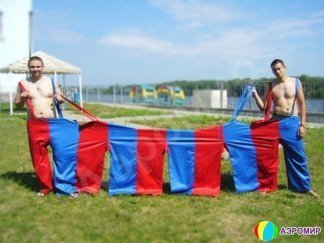 6. Конкурс «Сюрприз»Последний командный конкурс для капитанов, проводится на сцене РДК «Металлург» в том случае, если несколько команд набрали равное количество баллов за игру.5.НаграждениеЗа первое место команде вручается диплом победителя и ценный подарок.Команды, занявшие второе и третье места, награждаются дипломами призеров 2 и 3 степени соответственно и общекомандными ценными подарками.Остальные команды получают диплом участника соревнований.6.ФинансированиеРасходы, связанные с награждением победителей конкурса, осуществляются за счет средств МБУ «ЦКС».Приложение № 1ЗАЯВКАна участие в конкурсе «Новогодние большие гонки – 2020 года»в рамках открытия Снежного городка и центральной Елкив гп Северо-ЕнисейскийНазвание коллектива __________________________________________________________________Название команды __________________________________________________________________Девиз команды ______________________________________________________________________________________________________________________________________________________________________________________________________ФИО ответственного лица (капитана) команды, сотовый телефон:
__________________________________________________________________Согласовано: Начальник Отдела культуры администрации Северо-Енисейского района______________________Н.В. ФеофановаУтверждаю:Заведующий муниципального бюджетного учреждения «Централизованная клубная система»___________________Е.С. Билецкая